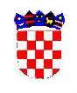 REPUBLIKA HRVATSKA - PRIMORSKO-GORANSKA ŽUPANIJA G R A D    K R K  JEDINSTVENI UPRAVNI ODJEL-ODSJEK ZA DRUŠTVENE DJELATNOSTI 	Na temelju Odluke o dodjeli jednokratne  potpore (stipendije)  učenicima srednje škole  za školsku godinu 2016./2017. i  Javnog poziva objavljenog na internetskim stranicama Grada Krka podnosimZAHTJEV ZA IZDAVANJE SUGLASNOSTI ZA DODJELU JEDNOKRATNE POTPORE (STIPENDIJE)UČENICIMA SREDNJE ŠKOLE ZA ŠKOLSKU GODINU 2016./2017.                                                     S U G L A S N O S T ZA DODJELU JEDNOKRATNE POTPORE - STIPENDIJE UČENICIMA SREDNJE ŠKOLE ZA ŠKOLSKU GODINU 2016. /2017.                                                     (popunjava ovlašteni službenik Grada Krka)Izdaje se suglasnost za dodjelu jednokratne potpore-stipendije u iznosu  od  500,00 kuna.Datum:Potpis:Odbija se Zahtjev za dodjelu jednokratne potpore-stipendije u iznosu od 500,00 kuna.Razlog: _______________________________________________________________Datum:Potpis:IME I PREZIME RODITELJA/ZAKONSKOG ZASTUPNIKA, PODNOSITELJA ZAHTJEVA  IME I PREZIME UČENIKANAZIV SREDNJE ŠKOLE:RAZRED (koji će učenik pohađati u školskoj godini 2016./2017.)Broj telefona/mobitela:PODACI O ŽIRO RAČUNUNAZIV BANKE:  PODACI O ŽIRO RAČUNUIBAN:PODACI O TEKUĆEM RAČUNU (NE POPUNJAVA SE AKO SE POPUNJAVAJU PODACI O ŽIRO RAČUNU)NAZIV BANKE:PODACI O TEKUĆEM RAČUNU (NE POPUNJAVA SE AKO SE POPUNJAVAJU PODACI O ŽIRO RAČUNU)BROJ RAČUNA:Izjavljujem da jednokratnu potporu - stipendiju u mjesecu rujnu 2016. godine ne ostvarujem po nekom drugom propisu Izjavljujem da jednokratnu potporu - stipendiju u mjesecu rujnu 2016. godine ne ostvarujem po nekom drugom propisu Potpis podnositelja:Datum podnošenja: ZAHTJEVU SE PRILAŽE:Učenici koji pohađaju Srednju školu „Hrvatski kralj Zvonimir“ Krk:1.  Presliku tekućeg računa ili žiro-računa osobnog ili od roditelja-zakonskog zastupnikaUčenici koji pohađaju srednju školu izvan otoka Krka:Potvrdu o prebivalištu ili presliku osobne iskaznice; Potvrdu o upisu u srednju  školu za školsku godinu 2016./2017.; Presliku tekućeg računa ili žiro-računa osobnog ili od roditelja – zakonskog zastupnika .Zahtjevi se predaju do 30. rujna 2016. godine u Odsjeku za društvene djelatnosti  Grada Krka.ZAHTJEVU SE PRILAŽE:Učenici koji pohađaju Srednju školu „Hrvatski kralj Zvonimir“ Krk:1.  Presliku tekućeg računa ili žiro-računa osobnog ili od roditelja-zakonskog zastupnikaUčenici koji pohađaju srednju školu izvan otoka Krka:Potvrdu o prebivalištu ili presliku osobne iskaznice; Potvrdu o upisu u srednju  školu za školsku godinu 2016./2017.; Presliku tekućeg računa ili žiro-računa osobnog ili od roditelja – zakonskog zastupnika .Zahtjevi se predaju do 30. rujna 2016. godine u Odsjeku za društvene djelatnosti  Grada Krka.